Notas de respiración celularNombre:					Visión general de la respiración celularDefinición: Reactantes: Azúcar y Oxígeno.Productos: Dióxido de carbono y agua y 36 ATP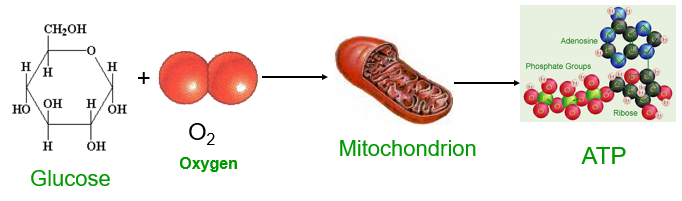 Propósito:  Libera energía del azúcarOcurre en todos los organismosComienza en el citoplasma  y termina en las  mitocondriasTiene 3 etapasprincipales:  Glicólisis, Ciclo Kreb, Cadena de Transporte de ElectronesATP se hace por respiración celular y es utilizado por las células para la energíaRespiración celular: Glucosa + 6 Oxígeno 6 Dióxido de carbono + 6 Agua + Energía (36 ATP)Revisión de ATP: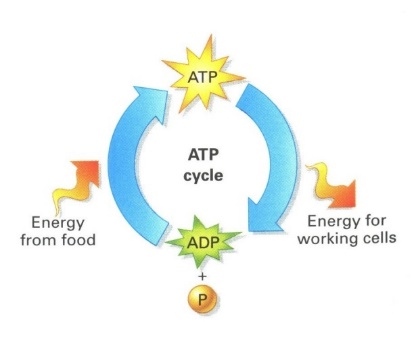 ATP proporciona energía para el trabajo celularLa energía se libera cuando ATP  se convierte en  ADPLa energía de las moléculas orgánicas en los alimentos se utiliza para agregar un grupo de fosfato a ADP  para que pueda convertirse en  ATP de nuevo.  ATP  se utiliza para la energía para el movimiento, el calor, la biosíntesis y la digestión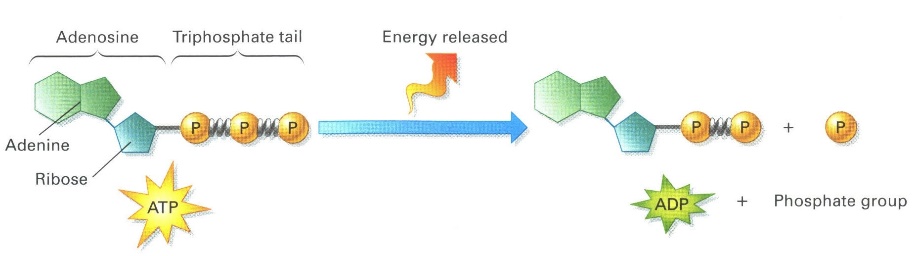 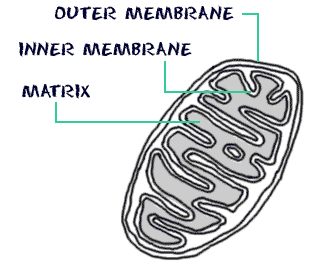 Las mitocondrias  son los principales sitios de respiración celularRespiración celular:La descomposición controlada de la glucosa  en CO2  y H2O.Requiere oxígenoLa energía se captura en forma de ATPLa ecuación química equilibrada para la reacción de la respiración celular es:C6H12O6  +  6O2   6CO2  +  6H2O +36–38 moléculas de ATPLa respiración celular se lleva a cabo en tres etapas diferentesLa etapa 1 es  glicólisisEtapa  2 Ciclo KrebsStage 3 es la cadena de transporte de electrones  y ATP sintasa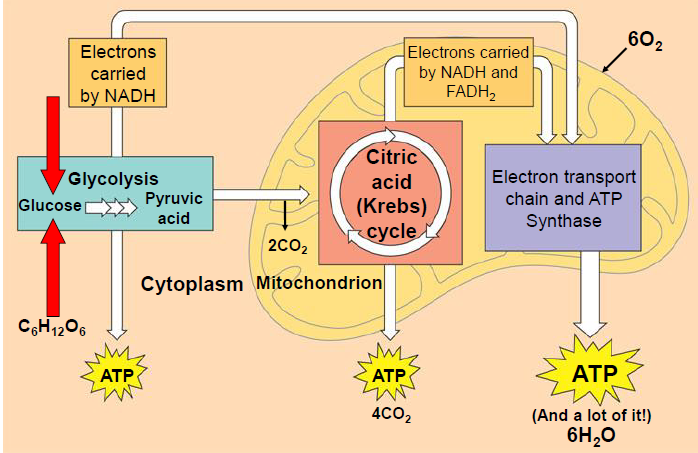 GlucólisisTiene lugar en el citoplasma fuera de las mitocondriasDos ATP se utilizan para dividir una molécula de glucosa (un azúcar de 6 carbono) en 2 moléculas de ácido piruvico/piruvato (con 3 carbonos)No requiere oxígenoPRODUCTOS FINALES DE GLYCOLYSIS: 4 moléculas de ATP (una ganancia neta de 2 moléculas de ATP – 2 se utilizan para iniciar la reacción)2 moléculas NADH (cada NAD+  lleva 2 electrones y 1 ion H de cada 3 azúcar  de carbono NADH)2 moléculas de piruvato (utilizadas en el ciclo Krebs)El ciclo KrebsOcurre en la matriz de las mitocondriasRequiere ácido piruvico de la glucólisisRequiere oxígenoPRODUCTOS FINALES DEL Ciclo Krebs: 2 moléculas de ATP4 moléculas deCO26 moléculas NADH  y 2  moléculas FADH2 La cadena de transporte de electrones y ATP Synthase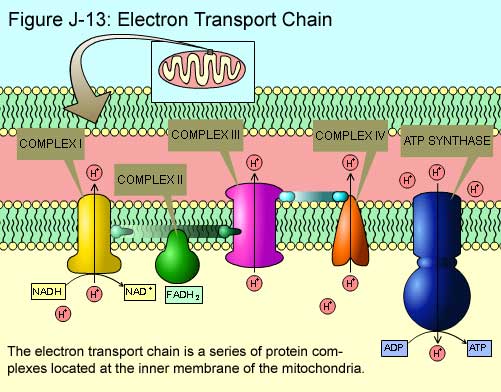 Se produce en la membrana interna de las mitocondriasNADH y FADH2  llevan electrones de alta energía a la cadena de transporte de electrones A medida que los electrones "caen" por la cadena hacia el oxígeno  se libera una pequeña cantidad de energíaEsta energía se utiliza para generar la producción de ATP  (de ADP + P) utilizando una estructura proteica especial llamada ATP sintasa.¡Este proceso genera hasta 36 ATP!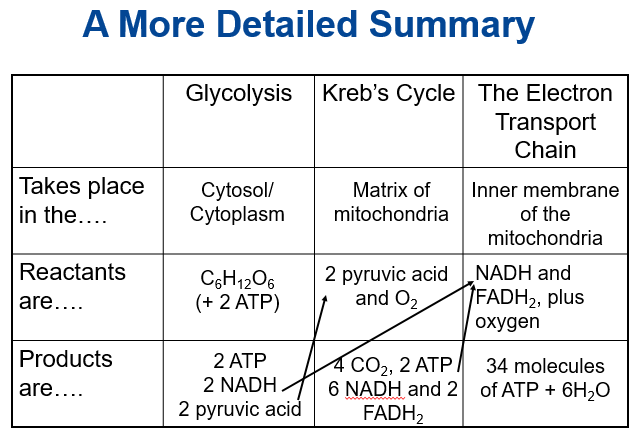 